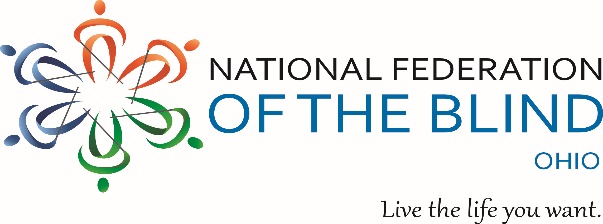 2020 Community Round TableAn Informational WebinarPresented byNational Federation of the Blind of Ohio, Cleveland ChapterThursday, August 13, 202011:00  a.m. to 1:00 p.m., EDTZoom PlatformTo Join Zoom Meetinghttps://zoom.us/j/4081850851+1 669 900 6833 US (San Jose)Meeting ID: 408 185 0851Webinar Agenda11:00 a.m.  Welcome and Introductory CommentsSandy KremsNational Federation of the Blind of Ohio, Cleveland Chapter, Chairperson of Chapter Events11:10 a.m. 	Panel Presentation: Community Resources and ServicesModerator: Gloria Conway National Federation of the Blind of Ohio, Cleveland Chapter, Senior Committee ChairpersonPanelists: Shannon Monyak, smonyak@sil-oh.org Executive Director, Services for Independent Living (SIL)Services for Independent Living is a local agency charged with helping and empowering individuals with disabilities to lead healthy, productive lives and to be able to participate in community life as they choose. Their individual and community services are designed to promote independence. Since 1980, they have been working at local, state and federal levels to change governments and society’s perceptions of people with disabilities. SIL’s main focus is to support and assist individuals with disabilities to meet their personal goals, while encouraging and promoting personal and community advocacy.www.sil.orgJared Daly, Daly.Jared@cuyahogabdd.org	Regional Coordinator, Workforce Inclusion for the Cuyahoga Board of Developmental DisabilitiesThe organization partners with companies to help them recruit, interview, onboard and retain people with disabilities. They work exclusively to serve the business community as their  primary customer. They do this in order to develop more employment opportunities for people with disabilities being served by the workforce development system.https://cuyahogabdd.org/Mike West, mwest@cuyahogacounty.usManager, Cuyahoga Board of Elections, Outreach Department.The Board provides voter education in printed and electronic formats.  They work with the media to get voter education messages to the public. They work with voting stakeholders to spread voter education messages.https://boe.cuyahogacounty.us/11:45 a.m. 	Question and Answer Session		Moderator: Gloria ConwayPanelist:  Shannon Monyak, Jared Daly, Mike West12:00 p.m.	Break and Presentation of Contact and Resource InformationSandy Krems12:10 p.m.	Panel Presentation: Employment ResourcesModerator: Renee Arrington-Johnson National Federation of the Blind of Ohio, Cleveland Chapter, Employment CommitteePanelists:Dawn Jones MBA, MS, LPC, DJones@ClevelandSightCenter.org Manager, Employment Services at The Cleveland Sight Center (CSC)Cleveland Sight Center’s Employment Services Division works as part of a collaborative team of skilled CSC staff members to fully implement the evidence-based Supported Employment intervention model with the goals of building strategic business relationships with employers and helping clients achieve rewarding employment and become successful workers and life-long learners.http://www.clevelandsightcenter.org/Jessica McKee, jessica.mckee@ood.ohio.govVocational Rehabilitation Supervisor, Bureau of Services for the Visually Impaired (BSVI) and Bureau of Vocational Rehabilitation (BVR) Services Sarah J. Kelly, sarah.j.kelly@ood.ohio.gov;  Program Manager, Opportunities for Ohioans with Disabilities (OOD)Opportunities for Ohioans with Disabilities (OOD) is the state agency that empowers Ohioans with disabilities through employment, disability determination, and independence. It is accomplished through its Bureau of Vocational Rehabilitation (BVR), Bureau of Services for the Visually Impaired (BSVI) and Division of Disability Determination (DDD). A fourth area is the Division of Employer and Innovation Services (EIS), which is responsible for establishing and maintaining partnerships with employers.www.ood.ohio.govGina Lopresti, glopresti@matrixvoc.com'Director of Workforce Services at The Matrix CompaniesThe Matrix Companies acts as an extension of your risk department to reduce workplace liability and administrative burden through a holistic approach.  From accident prevention to OSHA representation, return-to-work services, work/comp claims administration, unemployment and absence management administration; they cover the full spectrum of workplace accidents and safe returns. Although they specialize in risk management, their true passion is in their mission of Improving Lives. Specifically, the lives of their employees, clients, and the community.www.Matrixtpa.com12:45 p.m. 	Question and Answer Session		Moderator: Renee Arrington-JohnsonPanelists: Dawn Jones, Jessica McKee, Sarah J. Kelly,  Gina Lopresti1:00 p.m.	Conclusion and Final Comments, Sandy KremsFor more information email slkrems@yahoo.comCleveland ChapterPresidentSuzanne TurnerPO Box 141077Cleveland, Ohio 44114216.990.6199